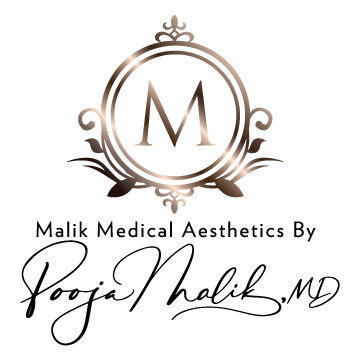 Thank you for joining us at Malik Medical Aesthetics.  The information you provide is confidential but crucial for us to provide you with safe treatment and best possible results. First Name: 	 	 	 	____           Last Name: 	_           _______________  	Date: 	__/ 	/_____ Street:  	 	 	 	 	 	City: 	 	 	 	State: 	 	Zip: 	 	 Cell Phone: 	 	 	 	Cell Phone Service  Provider (for Appointment Text Reminders)  	 	 	 Home Phone: 	 	 	 	 	 	Email: 	 	 	 	 	 	 	 	 Age: 	 	Date of Birth: 	__/ 	__/ 	_  Male ꙱  /   Female  ꙱   Occupation: 	 	 	 	 	 Primary Care Physician:    	 	 	 	 	 	Phone Number:  	 	 	 	 Emergency Contact:   	 	 	 	 	 	 	Phone Number:  	 	 	 	 May we email you newsletter/informational updates about our practice and ongoing specials?     YES 	    NO How were you referred to our office?  (Please circle)        	Magazine | Newspaper | Radio | TV | Physician | Friend (please list name) 	 	 	 	  	Internet (specify what you were searching for): 	 	 	 	 	 	 Please circle any of the following medical conditions you have had: High Cholesterol | Hypertension | Heart Attack | Stroke| Anemia | Circulatory | High Blood Pressure | Low Blood PressureSmoking | Pace Maker | Anxiety | Panic Attacks | Replacements | Migraines | Claustrophobia | TMJ | Asthma | ArthritisEar Aches | Pregnant | Nursing | PMS | Peri-Menopause | Post-Menopause| Epilepsy | Lupus | Thyroid | DiabetesCancer (Active/Radiation/Chemotherapy/Remission) | Gall bladder Disease | Aids | HIV | Hepatitis | Varicose Veins  |Contacts | Retin-A | Accutane | Psoriasis | EczemaPlease list all Prior Surgeries with dates 	(liposuction, abdominal surgery, gastric bypass, etc):  	 	 	 	 	 	 	 	 	 	 	 	 	 	 __List Current Medications or Supplements: (please include vitamins, nutritional supplements, birth control, OTC pain relievers, etc) Please circle any allergies you have, and specify below:  	Drug Allergies | Food Allergies | Lidocaine | Epinephrine | Antihistamines | OTC pain relievers (Advil, Motrin, etc.)  	Please specify: 	 	 	 	 	 	 	 	 	 	 	 	 	 Do you drink Alcohol? 	Never | Rarely | Monthly | Weekly | Daily Do you have any implanted medical devices? 	 	 	YES 	NO 	If YES, what type? 	 	 	 Do you experience bothersome/excessive underarm sweating? 	YES 	NO 		If YES, what solutions have you tried? (i.e. Drysol, Rx deodorant, Botox, etc) 	 	 ________________________	 	 	 	 Have you ever experienced a reaction to a skin care product? 	Yes/No If YES, which product? 	 ________________________Which types of products are you currently using? 	Cleanser | Toner | Moisturizer | Sun Screen | Make-Up						Lip Treatment | Eye Treatment | Neck Treatment | Exfoliate | MaskWhat specific challenges do you see with your skin? Acne | Breakouts | Clogged Pores | Oily | Dryness | Swelling | Puffiness  	 	 	 	 	 	Sun Damage | Moles | Freckling | Discoloration | Redness | Visible Veins  	 	 	 	 	 	Dark Circles | Deep Lines | Fine Lines | Elasticity | Tone | Unwanted Hair Female Medical History Date of last menstrual period:    	___/_____/ 	 	 # of Pregnancies:  	 	# Children:  	 	 Feminine Wellness  What area is troubling you the most?    Abdomen | Flanks (love handles or Muffin Top” | Inner Thighs | Outer Thighs | Chin   What is the reason for your visit/ concerned areas:_______________________________________________________________I certify that the above information is correct and up to date, and I will notify Malik Medial Aesthetics of any changes in the future.  	 	 	 	 	 	 	  	 	 	/ 	 	/ 	 	 Signature 	 	 	 	 	 	 	Date Do you sometimes dribble or leak urine when you sneeze, cough or exercise? 	 	 YES NO Are you being treated for incontinence with medications or do you use pads for urine leakage? YES NO Are you currently being treated with hormones/estrogen? 	 	 	 	 YES NO Do you feel dry during intercourse? Experience pain? Or have trouble reaching orgasm?  YES NO Do you feel loose vaginally since childbirth or menopause? 	 	 	 	 YES NO Do you currently take hormones?  	 	 	 	 	 	 YES NO Are you interested in learning more about ThermiVA today?   	 	 	 Non-Invasive Fat Reduction & Body Contouring  YES NO Are you interested in reshaping your body?  	 	 	 	 	 YES NO Are you generally within 30 lbs. or 13.6 kg. of your ideal weight but have areas of excess fat? YES NO 